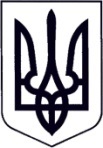 У К Р А Ї Н АР О З П О Р Я Д Ж Е Н Н ЯМукачівського міського голови      07.02.2020                               Мукачево                                                  № 53          Про переведення  Ільтя І.	Керуючись п.20 ч.4 ст.42 Закону України  "Про  місцеве  самоврядування в Україні", ст. ст. 10, 15 Закону України «Про службу в органах місцевого самоврядування», ст. 32 КЗпП України:	ПЕРЕВЕСТИ ІЛЬТЯ Івана Івановича, заступника начальника юридичного відділу Мукачівської міської ради, з 10 лютого 2020 року, за його згодою, на посаду головного спеціаліста юридичного відділу Мукачівської міської ради, з збереженням раніше присвоєного 9 рангу посадової особи місцевого самоврядування, з посадовим окладом згідно штатного розпису та збереженням попередньо встановлених надбавок за ранг та вислугу років.	  Підстава :  заява-згода Ільтя І. від 07.02.2020р.Міський голова					         		                        А. БАЛОГА